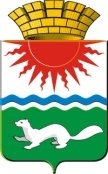 ГЛАВА СОСЬВИНСКОГО ГОРОДСКОГО ОКРУГАПОСТАНОВЛЕНИЕот 24.11.2016г. № 43р.п. СосьваО внесении измененийв постановление главы Сосьвинского городского округа от 29.08.2016 № 28 «Об утверждении Положения об организации и ведении гражданской обороны на территории Сосьвинского городского округа»В соответствии с Федеральным законом от 12.02.1998 № 28-ФЗ «О гражданской обороне», постановлением Правительства Российской Федерации от 26.11.2007 № 804 «Об утверждении Положения о гражданской обороне в Российской Федерации», приказом МЧС России от 01.08.2016 №415 «О внесении изменений в Положение об организации и ведении гражданской обороны в муниципальных образованиях и организациях, утвержденное приказом МЧС России от 14.11.2008 №687», приказом МЧС России от 18.11.2015 № 601 «О внесении изменений в Положение об организации и ведении гражданской обороны в муниципальных образованиях и организациях, утвержденное приказом МЧС России от 14.11.2008 № 687», руководствуясь ст. ст. 27, 45 Устава Сосьвинского городского округа,ПОСТАНОВЛЯЮ:Внести в Положение об организации и ведении гражданской обороны на территории Сосьвинского городского округа от 29.08.2016 № 28 следующие изменения: в пункте 3 слова "и перспективных" исключить;пункт 6 изложить в следующей редакции:"6. Планы гражданской обороны и защиты населения (планы гражданской обороны) определяют объем, организацию, порядок обеспечения, способы и сроки выполнения мероприятий по приведению гражданской обороны и ликвидации чрезвычайных ситуаций»;в абзаце первом пункта 8 слово "коммунальная" заменить словом "коммунально-техническая";в абзаце втором пункта 13 слова " а также организациями Сосьвинского городского округа, отнесенными в установленном порядке к категориям по гражданской обороне " исключить;абзац второй подпункта 15.3 изложить в следующей редакции:
"организация планирования, подготовки и проведения мероприятий по эвакуации населения, материальных и культурных ценностей в безопасные районы из зон возможных опасностей, а также рассредоточение работников организаций, продолжающих свою деятельность в военное время, и работников организаций, обеспечивающих выполнение мероприятий по гражданской обороне в зонах возможных опасностей"; абзац второй подпункта 16.3 изложить в следующей редакции:
"организация планирования, подготовки и проведения мероприятий по эвакуации работников и членов их семей, материальных и культурных ценностей в безопасные районы из зон возможных опасностей, а также рассредоточение работников организаций, продолжающих свою деятельность в военное время, и работников организаций, обеспечивающих выполнение мероприятий по гражданской обороне в зонах возможных опасностей";абзац второй подпункта 16.7 после слов "к категориям по гражданской обороне" дополнить словами "противопожарных формирований, планирование их действий и организация взаимодействия с другими видами пожарной охраны";8) в абзаце четвертом подпункта 16.8 слово "(станционных)" исключить;
9) абзац третий подпункта 16.11 после слов "энерго - и водоснабжения" дополнить словами "и канализации".3. Данное постановление опубликовать на официальном сайте администрации Сосьвинского городского округа и в газете «Серовский рабочий».4. Настоящее постановление вступает в силу со дня его официального опубликования.5. Контроль исполнения настоящего постановления оставляю за собой.Глава Сосьвинского городского округа                                                                                          А.А. СафоновПОЛОЖЕНИЕоб организации и ведении гражданской обороны на территории Сосьвинского городского округа 1. Настоящее Положение разработано в соответствии с Федеральным законом от 12.02.1998 № 28-ФЗ «О гражданской обороне» (в действующей редакции), Постановлением Правительства Российской Федерации от 26.11.2007 № 804 «Об утверждении Положения о гражданской обороне в Российской Федерации» (в действующей редакции), Приказом МЧС России от 14.11.2008 № 687 «Об утверждении Положения об организации и ведении гражданской обороны в муниципальных образованиях и организациях», Приказом МЧС России от 18.11.2015 № 601 «О внесении изменений в Положение об организации и ведении гражданской обороны в муниципальных образованиях и организациях, утвержденное приказом МЧС России от 14.11.2008 № 687» (в действующей редакции) и определяет организацию и основные направления подготовки к ведению и ведения гражданской обороны, а также основные мероприятия по гражданской обороне на территории Сосьвинского городского округа (организациях).2. Мероприятия по гражданской обороне организуются на территории Сосьвинского городского округа (организациях) в рамках подготовки к ведению и ведения гражданской обороны на территории Сосьвинского городского округа (организациях).3. Подготовка к ведению гражданской обороны заключается в заблаговременном выполнении мероприятий по подготовке к защите населения, материальных и культурных ценностей от опасностей, возникающих при военных конфликтах или вследствие этих конфликтов, а также при возникновении чрезвычайных ситуаций природного и техногенного характера, и осуществляется на основании годовых и перспективных планов, предусматривающих основные мероприятия по вопросам гражданской обороны, предупреждения и ликвидации чрезвычайных ситуаций (далее - план основных мероприятий) Сосьвинского городского округа (организации).4. План основных мероприятий Сосьвинского городского округа на год разрабатывается муниципальным казенным учреждением «Управление гражданской защиты и хозяйственного обслуживания Сосьвинского городского округа» (далее – МКУ «УГЗ и ХО СГО») утверждается главой Сосьвинского городского округа, согласовывается Департаментом общественной безопасности Свердловской области и Главным управлением МЧС России по Свердловской области.План основных мероприятий организации на год разрабатывается структурным подразделением (работниками) организации, уполномоченным на решение задач в области гражданской обороны, и согласовывается с МКУ «УГЗ и ХО СГО», а организацией, находящейся в ведении федерального органа исполнительной власти, дополнительно согласовывается с соответствующим федеральным органом исполнительной власти.Планирование основных мероприятий по подготовке к ведению и ведению гражданской обороны производится с учетом всесторонней оценки обстановки, которая может сложиться на территории Сосьвинского городского округа и в организациях в результате применения современных средств поражения при военных конфликтах или вследствие этих конфликтов, а также в результате возможных террористических актов и чрезвычайных ситуаций.5. Подготовка к ведению гражданской обороны на территории Сосьвинского городского округа и в организациях определяется положением об организации и ведении гражданской обороны на территории Сосьвинского городского округа (организации) и заключается в планировании мероприятий по защите населения (работников), материальных и культурных ценностей на территории Сосьвинского городского округа (организации) от опасностей, возникающих при военных конфликтах или вследствие этих конфликтов, а также при возникновении чрезвычайных ситуаций природного и техногенного характера.Ведение гражданской обороны на территории Сосьвинского городского округа осуществляется на основе планов гражданской обороны и защиты населения Сосьвинского городского округа, а в организациях на основе планов гражданской обороны организаций (далее – план гражданской обороны) и заключается в выполнении мероприятий по защите населения (работников), материальных и культурных ценностей на территории Сосьвинского городского округа (организации) от опасностей, возникающих при военных конфликтах или вследствие этих конфликтов, а также при возникновении чрезвычайных ситуаций природного и техногенного характера.6. Планы гражданской обороны определяют объем, организацию, порядок, способы и сроки выполнения мероприятий по приведению гражданской обороны в установленные степени готовности при переводе ее с мирного на военное время и в ходе ее ведения, а также при возникновении чрезвычайных ситуаций природного и техногенного характера.7. Глава Сосьвинского городского округа и руководители организации в целях решения задач в области гражданской обороны в соответствии с полномочиями в области гражданской обороны создают и содержат силы, средства, объекты гражданской обороны, запасы материально-технических, продовольственных, медицинских и иных средств, планируют и осуществляют мероприятия по гражданской обороне.8. По решению главы Сосьвинского городского округа (руководителей организаций) могут создаваться спасательные службы (медицинская, инженерная, коммунальная, противопожарная, охраны общественного порядка, защиты животных и растений, оповещения и связи, защиты культурных ценностей, автотранспортная, торговли и питания и другие), организация и порядок деятельности которых определяются создающими их органами и организациями в соответствующих положениях о спасательных службах.В состав спасательной службы Сосьвинского городского округа (организации) входят органы управления, силы и средства гражданской обороны, предназначенные для проведения мероприятий по гражданской обороне, всестороннего обеспечения действий аварийно-спасательных формирований и выполнения других неотложных работ при военных конфликтах или вследствие этих конфликтов, а также при ликвидации последствий чрезвычайных ситуаций природного и техногенного характера.Вид и количество спасательных служб, создаваемых на территории Сосьвинского городского округа и организациями, определяются на основании расчета объема и характера, выполняемых в соответствии с планами гражданской обороны задач.Положение о спасательной службе Сосьвинского городского округа разрабатывается МКУ «УГЗ и ХО СГО», согласовывается с руководителем соответствующей спасательной службы по Свердловской области и утверждается главой Сосьвинского городского округа.Положение о спасательной службе организации разрабатывается организацией и согласовывается с главой Сосьвинского городского округа, руководителем соответствующей спасательной службы Сосьвинского городского округа и утверждается руководителем организации.Методическое руководство созданием и обеспечением готовности сил и средств гражданской обороны на территории Сосьвинского городского округа и организациях, а также контроль в этой области осуществляются Министерством Российской Федерации по делам гражданской обороны, чрезвычайным ситуациям и ликвидации последствий стихийных бедствий (далее - МЧС России) и главными управлениями МЧС России по Свердловской области.9. Для планирования, подготовки и проведения эвакуационных мероприятий главой Сосьвинского городского округа и руководителями организаций заблаговременно в мирное время создаются эвакуационные комиссии.Эвакуационные комиссии возглавляются главой или заместителем главы администрации Сосьвинского городского округа и руководители организаций. Деятельность эвакуационных комиссий регламентируется положениями об эвакуационных комиссиях, утверждается руководителем гражданской обороны Сосьвинского городского округа, а в организациях - руководителями организаций.10. Силы гражданской обороны в мирное время могут привлекаться для участия в мероприятиях по предупреждению и ликвидации чрезвычайных ситуаций природного и техногенного характера.Решение о привлечении в мирное время сил и средств гражданской обороны для ликвидации последствий чрезвычайных ситуаций принимает руководитель гражданской обороны Сосьвинского городского округа и организации в отношении созданных им сил гражданской обороны.11. Руководство гражданской обороной на территории Сосьвинского городского округа осуществляют глава Сосьвинского городского округа, а в организациях - их руководители.Глава Сосьвинского городского округа и руководители организаций несут персональную ответственность за организацию и проведение мероприятий по гражданской обороне и защите населения (статья 11 Федерального закона от 12.02.1998 № 28-ФЗ).12. Органами, осуществляющими управление гражданской обороной, являются:1) на территории Сосьвинского городского округа - МКУ «УГЗ и ХО СГО»;2) в организациях - структурные подразделения (работники), уполномоченные на решение задач в области гражданской обороны (далее - структурные подразделения (работники) по гражданской обороне).Администрация Сосьвинского городского округа и организации осуществляют комплектование (назначение) структурных подразделений (работников) по гражданской обороне, разрабатывают и утверждают их функциональные обязанности и штатное расписание.МКУ «УГЗ и ХО СГО» подчиняется непосредственно главе администрации Сосьвинского городского округа, а руководители структурных подразделений (работники) по гражданской обороне непосредственно руководителю организации.13. В целях обеспечения организованного и планомерного осуществления мероприятий по гражданской обороне, в том числе своевременного оповещения населения о прогнозируемых и возникших опасностях в мирное и военное время, на территории Российской Федерации организуется сбор информации в области гражданской обороны (далее - информация) и обмен ею.Сбор и обмен информацией осуществляются единая дежурная диспетчерская служба (далее – ЕДДС МКУ «УГЗ и ХО СГО») МКУ «УГЗ и ХО СГО», а также организациями Сосьвинского городского округа, отнесенными в установленном порядке к категориям по гражданской обороне.ЕДДС МКУ «УГЗ и ХО СГО» представляет информацию в администрацию Сосьвинского городского округа,в Правительство Свердловской области, организации - в ЕДДС МКУ «УГЗ и ХО СГО» и федеральный орган исполнительной власти, к сфере деятельности которого они относятся или в ведении которых находятся.14. Мероприятия по гражданской обороне на территории Сосьвинского городского округа и в организациях осуществляются в соответствии с Конституцией Российской Федерации, федеральными конституционными законами, федеральными законами, нормативными правовыми актами Президента Российской Федерации и Правительства Российской Федерации, нормативными правовыми актами МЧС России и настоящим Положением.15. Глава Сосьвинского городского округа в целях решения задач в области гражданской обороны планирует и осуществляет следующие основные мероприятия:1) по подготовке населения в области гражданской обороны:- разработка с учетом особенностей Сосьвинского городского округа и на основе примерных программ, утвержденных Правительством Свердловской области, примерных программ подготовки работающего населения, должностных лиц и работников гражданской обороны, личного состава формирований и служб Сосьвинского городского округа;- организация и подготовка населения Сосьвинского городского округа способам защиты от опасностей, возникающих при военных конфликтах или вследствие этих конфликтов, а также при возникновении чрезвычайных ситуаций природного и техногенного характера;- подготовка личного состава формирований и служб Сосьвинского городского округа;- проведение учений и тренировок по гражданской обороне;- организационно-методическое руководство и контроль за подготовкой работников, личного состава формирований и служб организаций, находящихся на территориях Сосьвинского городского округа;- создание, оснащение учебно-консультационных пунктов по гражданской обороне и организация их деятельности, а также обеспечение повышения квалификации должностных лиц и работников гражданской обороны Сосьвинского городского округа в образовательных учреждениях дополнительного профессионального образования, имеющих соответствующую лицензию;- пропаганда знаний в области гражданской обороны.2) по оповещению населения об опасностях, возникающих при военных конфликтах или вследствие этих конфликтов, а также при возникновении чрезвычайных ситуаций природного и техногенного характера:- поддержание в состоянии постоянной готовности системы централизованного оповещения населения, осуществление ее реконструкции и модернизации;- установка специализированных технических средств оповещения и информирования населения в местах массового пребывания людей;- комплексное использование средств единой сети электросвязи Российской Федерации, сетей и средств радио-, проводного и телевизионного вещания и других технических средств передачи информации;- сбор информации в области гражданской обороны и обмен ею.3) по эвакуации населения, материальных и культурных ценностей в безопасные районы:- организация планирования, подготовки и проведения мероприятий по эвакуации населения, материальных и культурных ценностей в безопасные районы из зон возможных сильных разрушений, возможного радиоактивного и химического заражения (загрязнения), возможного катастрофического затопления в пределах 4-часового добегания волны прорыва при разрушении гидротехнических сооружений, а также рассредоточение работников организаций, продолжающих свою производственную деятельность в военное время, и работников организаций, обеспечивающих выполнение мероприятий по гражданской обороне;- подготовка безопасных районов для размещения населения, материальных и культурных ценностей, подлежащих эвакуации;- создание и организация деятельности эвакуационных органов, а также подготовка их личного состава.4) по предоставлению населению средств индивидуальной и коллективной защиты:- поддержание в состоянии постоянной готовности к использованию по предназначению и техническое обслуживание защитных сооружений гражданской обороны и их технических систем;- разработка планов наращивания инженерной защиты территорий, отнесенных в установленном порядке к группам по гражданской обороне;- приспособление в мирное время и при переводе гражданской обороны с мирного на военное время заглубленных помещений, метрополитенов и других сооружений подземного пространства для укрытия населения;- планирование и организация строительства недостающих защитных сооружений гражданской обороны в военное время;- обеспечение укрытия населения в защитных сооружениях гражданской обороны;- накопление, хранение, освежение и использование по предназначению средств индивидуальной защиты населения;- обеспечение выдачи населению средств индивидуальной защиты и предоставления средств коллективной защиты в установленные сроки.5) по световой и другим видам маскировки:- определение перечня объектов, подлежащих маскировке;- разработка планов осуществления комплексной маскировки территорий, отнесенных в установленном порядке к группам по гражданской обороне;- создание и поддержание в состоянии постоянной готовности к использованию по предназначению запасов материально-технических средств, необходимых для проведения мероприятий по световой и другим видам маскировки;- проведение инженерно-технических мероприятий по уменьшению демаскирующих признаков территорий, отнесенных в установленном порядке к группам по гражданской обороне.6) по проведению аварийно-спасательных и других неотложных работ в случае возникновения опасностей для населения при военных конфликтах или вследствие этих конфликтов, а также при чрезвычайных ситуациях природного и техногенного характера:- создание, оснащение и подготовка необходимых сил и средств гражданской обороны для проведения аварийно-спасательных и других неотложных работ, а также планирование их действий;- создание и поддержание в состоянии постоянной готовности к использованию по предназначению запасов материально-технических, продовольственных, медицинских и иных средств для всестороннего обеспечения аварийно-спасательных и других неотложных работ.15.7. По первоочередному жизнеобеспечению населения, пострадавшего при военных конфликтах или вследствие этих конфликтов, а также при чрезвычайных ситуациях природного и техногенного характера:- планирование и организация основных видов первоочередного жизнеобеспечения населения;- создание и поддержание в состоянии постоянной готовности к использованию по предназначению запасов материально-технических, продовольственных, медицинских и иных средств;- нормированное снабжение населения продовольственными и непродовольственными товарами;- предоставление населению коммунально-бытовых услуг;- проведение санитарно-гигиенических и противоэпидемических мероприятий среди пострадавшего населения; проведение лечебно-эвакуационных мероприятий;- развертывание необходимой лечебной базы в безопасном районе, организация ее энерго- и водоснабжения; - оказание населению первой помощи;- определение численности населения, оставшегося без жилья;- инвентаризация сохранившегося и оценка состояния поврежденного жилого фонда, определения возможности его использования для размещения пострадавшего населения;- размещение пострадавшего населения в домах отдыха, пансионатах и других оздоровительных учреждениях, временных жилищах (сборных домах, палатках, землянках и т.п.), а также подселение его на площади сохранившегося жилого фонда;- предоставление населению информационно-психологической поддержки.8) по борьбе с пожарами, возникшими при военных конфликтах или вследствие этих конфликтов:- создание и организация деятельности муниципальной пожарной охраны, организация ее подготовки в области гражданской обороны и взаимодействия с другими видами пожарной охраны;- организация тушения пожаров в районах проведения аварийно-спасательных и других неотложных работ и в организациях, отнесенных в установленном порядке к категориям по гражданской обороне, в военное время;- заблаговременное создание запасов химических реагентов для тушения пожаров.9) по обнаружению и обозначению районов, подвергшихся радиоактивному, химическому, биологическому и иному заражению (загрязнению):- организация создания и обеспечение готовности сети наблюдения и лабораторного контроля гражданской обороны на базе организаций, расположенных на территории Сосьвинского городского округа, имеющих специальное оборудование (технические средства) и работников, подготовленных для решения задач по обнаружению и идентификации различных видов заражения (загрязнения);- ведение режимов радиационной защиты на территориях, подвергшихся радиоактивному загрязнению;- совершенствование методов и технических средств мониторинга состояния радиационной, химической, биологической обстановки, в том числе оценка степени зараженности и загрязнения продовольствия и объектов окружающей среды радиоактивными, химическими и биологическими веществами.10) по санитарной обработке населения, обеззараживанию зданий и сооружений, специальной обработке техники и территорий:- заблаговременное создание запасов дезактивирующих, дегазирующих и дезинфицирующих веществ и растворов;- создание и оснащение сил для проведения санитарной обработки населения, обеззараживания зданий и сооружений, специальной обработки техники и территорий, подготовка их в области гражданской обороны;- организация проведения мероприятий по санитарной обработке населения, обеззараживанию зданий и сооружений, специальной обработке техники и территорий.11) по восстановлению и поддержанию порядка в районах, пострадавших при военных конфликтах или вследствие этих конфликтов, а также вследствие чрезвычайных ситуаций природного и техногенного характера и террористических акций:- создание и оснащение сил охраны общественного порядка, подготовка их в области гражданской обороны;- восстановление и охрана общественного порядка, обеспечение безопасности дорожного движения на маршрутах выдвижения сил гражданской обороны и эвакуации населения;- обеспечение беспрепятственного передвижения сил гражданской обороны для проведения аварийно-спасательных и других неотложных работ;- осуществление пропускного режима и поддержание общественного порядка в очагах поражения;- усиление охраны объектов, подлежащих обязательной охране органами внутренних дел, имущества юридических и физических лиц по договорам, принятие мер по охране имущества, оставшегося без присмотра.12) по вопросам срочного восстановления функционирования необходимых коммунальных служб в военное время:- обеспечение готовности коммунальных служб к работе в условиях военного времени, разработка планов их действий;- создание запасов оборудования и запасных частей для ремонта поврежденных систем газо-, энерго-, водоснабжения, водоотведения и канализации;- создание и подготовка резерва мобильных средств для очистки, опреснения и транспортировки воды;- создание на водопроводных станциях необходимых запасов реагентов, реактивов, консервантов и дезинфицирующих средств;- создание запасов резервуаров и емкостей, сборно-разборных трубопроводов, мобильных резервных и автономных источников энергии, оборудования и технических средств для организации коммунального снабжения населения.13) по срочному захоронению трупов в военное время:- заблаговременное, в мирное время, определение мест возможных захоронений;- создание, подготовка и обеспечение готовности сил и средств гражданской обороны для обеспечения мероприятий по захоронению трупов, в том числе на базе специализированных ритуальных организаций;- оборудование мест погребения (захоронения) тел (останков) погибших;- организация работ по поиску тел, фиксированию мест их обнаружения, извлечению и первичной обработке погибших, опознанию и документированию, перевозке и захоронению погибших;- организация санитарно-эпидемиологического надзора.14) по обеспечению устойчивости функционирования организаций, необходимых для выживания населения при военных конфликтах или вследствие этих конфликтов, а также при чрезвычайных ситуациях природного и техногенного характера:- создание и организация работы в мирное и военное время комиссий по вопросам повышения устойчивости функционирования объектов экономики территорий, отнесенных в установленном порядке к группам по гражданской обороне;- рациональное размещение объектов экономики и инфраструктуры, а также средств производства в соответствии с требованиями строительных норм и правил осуществления инженерно-технических мероприятий гражданской обороны;- разработка и реализация в мирное и военное время инженерно-технических мероприятий гражданской обороны, в том числе в проектах строительства;- планирование, подготовка и проведение аварийно-спасательных и других неотложных работ на объектах экономики, продолжающих работу в военное время;- заблаговременное создание запасов материально-технических, продовольственных, медицинских и иных средств, необходимых для восстановления производственного процесса;- создание страхового фонда документации;- повышение эффективности защиты производственных фондов при воздействии на них современных средств поражения.15) по вопросам обеспечения постоянной готовности сил и средств гражданской обороны:- создание и оснащение сил гражданской обороны современными техникой и оборудованием;- подготовка сил гражданской обороны к действиям, проведение учений и тренировок по гражданской обороне;- разработка и корректировка планов действий сил гражданской обороны;- определение порядка взаимодействия и привлечения сил и средств гражданской обороны, а также всестороннее обеспечение их действий.16. Организации в целях решения задач в области гражданской обороны планируют и осуществляют следующие основные мероприятия:1) по подготовке населения в области гражданской обороны:- разработка с учетом особенностей деятельности организаций и на основе примерных программ, утвержденных МЧС России, Правительством Свердловской области или главой Сосьвинского городского округа соответственно, рабочих программ подготовки личного состава формирований и служб организаций, а также рабочих программ подготовки работников организаций в области гражданской обороны;- осуществление подготовки личного состава формирований и служб организаций, а также работников организаций в области гражданской обороны;- создание и поддержание в рабочем состоянии учебной материально-технической базы для подготовки работников организаций в области гражданской обороны;- пропаганда знаний в области гражданской обороны.2) по оповещению населения об опасностях, возникающих при военных конфликтах или вследствие этих конфликтов, а также при возникновении чрезвычайных ситуаций природного и техногенного характера:- создание и совершенствование системы оповещения работников;- создание и поддержание в состоянии постоянной готовности локальных систем оповещения в организациях, эксплуатирующих опасные производственные объекты;- установка специализированных технических средств оповещения и информирования населения в местах массового пребывания людей;- комплексное использование средств единой сети электросвязи Российской Федерации, сетей и средств радио-, проводного и телевизионного вещания и других технических средств передачи информации;- сбор информации в области гражданской обороны и обмен ею.3) по эвакуации населения, материальных и культурных ценностей в безопасные районы:- организация планирования, подготовки и проведения мероприятий по эвакуации работников и членов их семей, материальных и культурных ценностей в безопасные районы из зон возможных сильных разрушений, возможного радиоактивного и химического заражения (загрязнения), возможного катастрофического затопления в пределах 4-часового добегания волны прорыва при разрушении гидротехнических сооружений, а также рассредоточение работников организаций, продолжающих свою производственную деятельность в военное время, и работников организаций, обеспечивающих выполнение мероприятий по гражданской обороне;- подготовка безопасных районов для размещения работников и членов их семей, материальных и культурных ценностей, подлежащих эвакуации;- разработка согласованных с органами местного самоуправления планов размещения работников и членов их семей в безопасном районе, получение ордеров на занятие жилых и нежилых зданий (помещений);- создание и организация деятельности эвакуационных органов организаций, а также подготовка их личного состава.4) по предоставлению населению средств индивидуальной и коллективной защиты:- поддержание в состоянии постоянной готовности к использованию по предназначению и техническое обслуживание защитных сооружений гражданской обороны, находящихся в ведении организаций;- разработка планов наращивания инженерной защиты организаций, продолжающих и переносящих в безопасные районы производственную деятельность в военное время;- строительство защитных сооружений гражданской обороны для работников организаций в соответствии с Порядком создания убежищ и иных объектов гражданской обороны, утвержденным Постановлением Правительства Российской Федерации от 29 ноября 1999 года № 1309 «О порядке создания убежищ и иных объектов гражданской обороны»;- накопление, хранение, освежение и использование по предназначению средств индивидуальной защиты для обеспечения ими работников организаций;- разработка планов выдачи и распределения средств индивидуальной защиты работникам организаций в установленные сроки.5) по световой и другим видам маскировки:- определение перечня зданий и сооружений, подлежащих маскировке;- разработка планов осуществления комплексной маскировки организаций, являющихся вероятными целями при использовании современных средств поражения;- создание и поддержание в состоянии постоянной готовности к использованию по предназначению запасов материально-технических средств, необходимых для проведения мероприятий по маскировке;- проведение инженерно-технических мероприятий по уменьшению демаскирующих признаков организаций, отнесенных в установленном порядке к категориям по гражданской обороне.6) по проведению аварийно-спасательных и других неотложных работ в случае возникновения опасностей для населения при военных конфликтах или вследствие этих конфликтов, а также при чрезвычайных ситуациях природного и техногенного характера:- создание, оснащение и подготовка нештатных аварийно-спасательных формирований организациями, эксплуатирующими опасные производственные объекты;- создание, оснащение и подготовка организациями, отнесенными в установленном порядке к категориям по гражданской обороне и (или) продолжающими или переносящими в безопасный район производственную деятельность в военное время, спасательных служб;- создание и поддержание в состоянии постоянной готовности к использованию по предназначению запасов материально-технических, продовольственных, медицинских и иных средств для всестороннего обеспечения действий сил гражданской обороны;- создание, оснащение и подготовка нештатных формирований по обеспечению выполнения мероприятий по гражданской обороне организациями, отнесенными в установленном порядке к категориям по гражданской обороне, в целях участия в обеспечении выполнения мероприятий по гражданской обороне и проведения не связанных с угрозой жизни и здоровью людей неотложных аварийно-восстановительных работ.7) по борьбе с пожарами, возникшими при военных конфликтах или вследствие этих конфликтов:- создание и организация деятельности пожарной охраны на предприятиях, организация ее подготовки в области гражданской обороны и взаимодействия с другими видами пожарной охраны;- организация тушения пожаров в районах проведения аварийно-спасательных и других неотложных работ и на объектах, отнесенных в установленном порядке к категориям по гражданской обороне, в военное время.8) по обнаружению и обозначению районов, подвергшихся радиоактивному, химическому, биологическому и иному заражению (загрязнению):- организация наблюдения и лабораторного контроля организациями, имеющими специальное оборудование (технические средства) и подготовленных работников для решения задач по обнаружению и идентификации различных типов (видов) заражения (загрязнения);- введение режимов радиационной защиты организаций;- создание организациями, отнесенными в установленном порядке к категориям по гражданской обороне, в составе сил гражданской обороны постов радиационного и химического наблюдения (станционных);- обеспечение сил гражданской обороны средствами радиационной, химической и биологической разведки и контроля;- создание организациями, эксплуатирующими опасные производственные объекты, обеспечивающими выполнение мероприятий по гражданской обороне постов радиационного и химического наблюдения подвижных (стационарных).9) по санитарной обработке населения, обеззараживанию зданий и сооружений, специальной обработке техники и территорий:- создание сил гражданской обороны для проведения санитарной обработки работников, обеззараживания зданий и сооружений, специальной обработки техники и территорий организаций, отнесенных в установленном порядке к категориям по гражданской обороне и (или) продолжающими производственную деятельность в военное время, подготовка их в области гражданской обороны;- организация проведения мероприятий по санитарной обработке работников, обеззараживанию зданий и сооружений, специальной обработке техники и территорий организациями, отнесенными в установленном порядке к категориям по гражданской обороне и (или) продолжающими производственную деятельность в военное время;- заблаговременное создание запасов дезактивирующих, дегазирующих веществ и растворов.10) по восстановлению и поддержанию порядка в районах, пострадавших при военных конфликтах или вследствие этих конфликтов, а также вследствие чрезвычайных ситуаций природного и техногенного характера и террористических акций:- создание и оснащение сил охраны общественного порядка на объектах организации, подготовка их в области гражданской обороны;- осуществление пропускного режима и поддержание общественного порядка в организациях на границах зон возможных сильных разрушений, радиоактивного и химического заражения (загрязнения), возможного катастрофического затопления и в очагах поражения;- усиление охраны организаций, подлежащих обязательной охране органами внутренних дел, имущества юридических и физических лиц по договорам, принятие мер по охране имущества, оставшегося без присмотра.11) по вопросам срочного восстановления функционирования необходимых коммунальных служб в военное время:- обеспечение готовности коммунальных служб (аварийных, ремонтно-восстановительных формирований) к работе в условиях военного времени, разработка планов их действий;- создание запасов оборудования и запасных частей для ремонта поврежденных систем газо-, энерго- и водоснабжения;- создание и подготовка резерва мобильных средств для очистки, опреснения и транспортировки воды;- создание на водопроводных станциях необходимых запасов реагентов, реактивов, консервантов и дезинфицирующих средств;- создание запасов резервуаров и емкостей, сборно-разборных трубопроводов, мобильных резервных и автономных источников энергии, оборудования и технических средств в организациях, предоставляющих населению коммунальные услуги.12) по срочному захоронению трупов в военное время:- создание, подготовка и обеспечение готовности сил и средств гражданской обороны для обеспечения мероприятий по захоронению трупов.13) по обеспечению устойчивого функционирования организаций, необходимых для выживания населения при военных конфликтах или вследствие этих конфликтов, а также при чрезвычайных ситуациях природного и техногенного характера:- создание и организация работы в мирное и военное время комиссий по вопросам повышения устойчивости функционирования организаций в военное время;- разработка и реализация в мирное и военное время инженерно-технических мероприятий гражданской обороны, в том числе в проектах строительства;- планирование, подготовка и проведение аварийно-спасательных и других неотложных работ на объектах экономики, продолжающих работу в военное время;- заблаговременное создание запасов материально-технических средств, продовольственных, медицинских и иных средств, необходимых для восстановления производственного процесса;- создание страхового фонда документации;- повышение эффективности защиты производственных фондов при воздействии на них современных средств поражения.14) по вопросам обеспечения постоянной готовности сил и средств гражданской обороны:- создание и оснащение сил гражданской обороны современными техникой и оборудованием;- проведение занятий по месту работы с личным составом аварийно-спасательных формирований, нештатных формирований по обеспечению выполнения мероприятий по гражданской обороне и спасательных служб, проведение учений и тренировок по гражданской обороне;- определение порядка взаимодействия и привлечения сил и средств гражданской обороны в составе группировки сил гражданской обороны, создаваемой на территории Сосьвинского городского округа.17. Финансирование мероприятий по гражданской обороне осуществляется в соответствии с законодательством Российской Федерации.18. Неисполнение должностными лицами и гражданами Российской Федерации норм и требований в области гражданской обороны влечет ответственность в соответствии с законодательством Российской Федерации.Приложениек постановлению главы Сосьвинского городского округаот 24.11. 2016 г. № 43